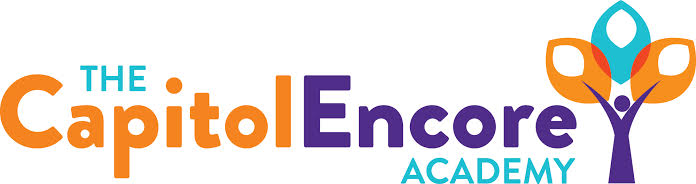 “Learning the Art of Success Every day!”ENCORE BOARD OF DIRECTORSMission StatementThe Capitol Encore Academy will develop artists who inspire others with principles of design and artful thinking through the integration of academic excellence, virtuous character and disciplined artistry.November 18, 2019 Meeting Minutes5:15 PM Location – The Capitol Encore Academy126 Hay StreetFayetteville, NC 28301Call to Order		By: 	J. Fiebig		At: 5:15PMRoll Call			R. Poole		Present					J. Fiebig		Present 					W. Hustwit		Present Left 6:12				U. Taylor		Present Arrive 5:25				S. Angarita		Present 				T. Hinds		AbsentNon Board Members	T. Canteen- PrincipalContributing		J. Salisbury- School Nutrition				W. Kneer- Superintendent				J. Sharpe- Rives & AssociatesConflict of Interest	Inquiry of any potentail COI - NonePledge of AllegianceApproval of Agenda	Motion by W. Hustwit, seconded by J. Poole to approve the agenda with amendments	Y-4 	N-0	Motion CarriesConsent Items	Motion by J. Poole, seconded by W. Hustwit to approve the minutes from the October 21, 2019 Regular Meeting.	Y-4	N-0	Motion CarriesMotion by J. Poole, seconded by W. Hustwit to approve the October Financial Report	Y-4	N-0	Motion CarriesFinancial Audit	Jay Sharpe from Rives presented the FY19 audit. Presentation	Submission was made by the October 31 deadline.  There were no findings and they were able to submit an unmodified opinion.Board Committee	NoneStudent Council 	None ReportClosed Session	Motion to enter closed session to discuss  a situation surrounding a student by U. Taylor, supported by W. Hustwit.	Y – 5		N – 0	Motion carries (5:30)	Motion to re-enter open session by J. Poole, supported by U. Taylor.	Y – 4		N – 0	Motion carries (6:17)	Administrative Report	Update regarding SIT meetings and items discussed.  Introduced Ms. Ward as the Incredible of the Month.  Still waiting for feedback on AIG plan.  Discussion of opportunity to address 1-1 technology goal.Action Items 	Motion by U. Taylor, supported by J. Poole to accept the financial audit as presented.	Y – 4		N – 0	Motion carriesCall to the Public	Parent voiced concern over tardy policy, wanted more than the provided 30 minute window for students to arrive.Announcements	The next Board of Director’s meeting will be held on  December 16, 2019 at 5:15 pm.      	Adjournment	Motion to adjourn by U. Taylor, supported by J. Poole  Time: 6:21pm	Y-4	N-0	Motion Carries